A.2.22 Registro contable y presupuestario de opers realizadas con rec federales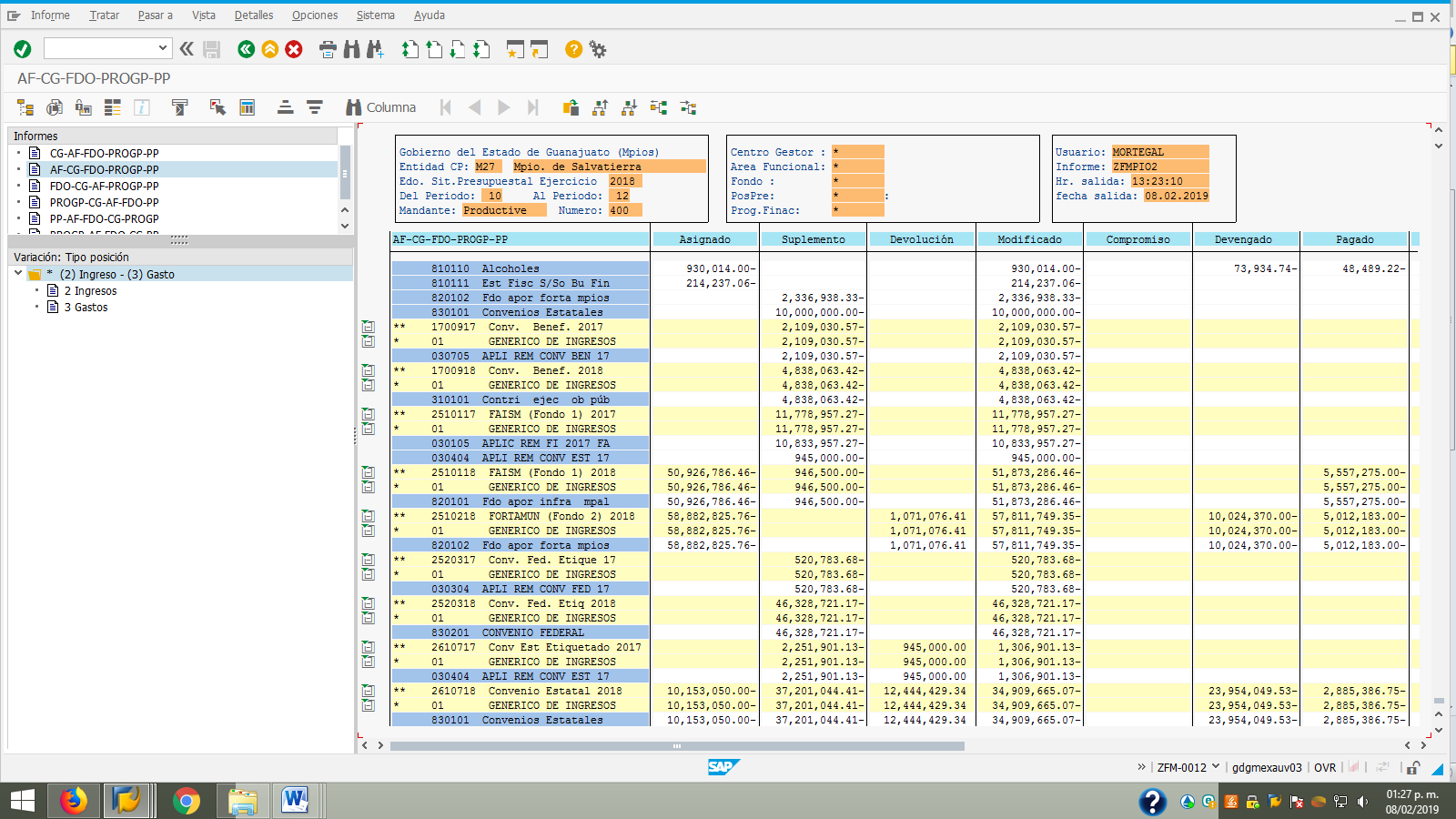 